Attendance Register 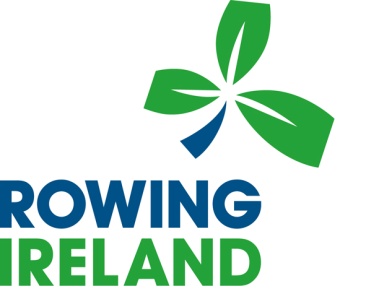 [INSERT CLUB NAME]Name(s) of Coach(es):								Venue:					Squad/Age Group:								Use extra sheets if needednaMEtRAINING dATEStRAINING dATEStRAINING dATEStRAINING dATEStRAINING dATEStRAINING dATEStRAINING dATEStRAINING dATEStRAINING dATEStRAINING dATEStRAINING dATESnaME